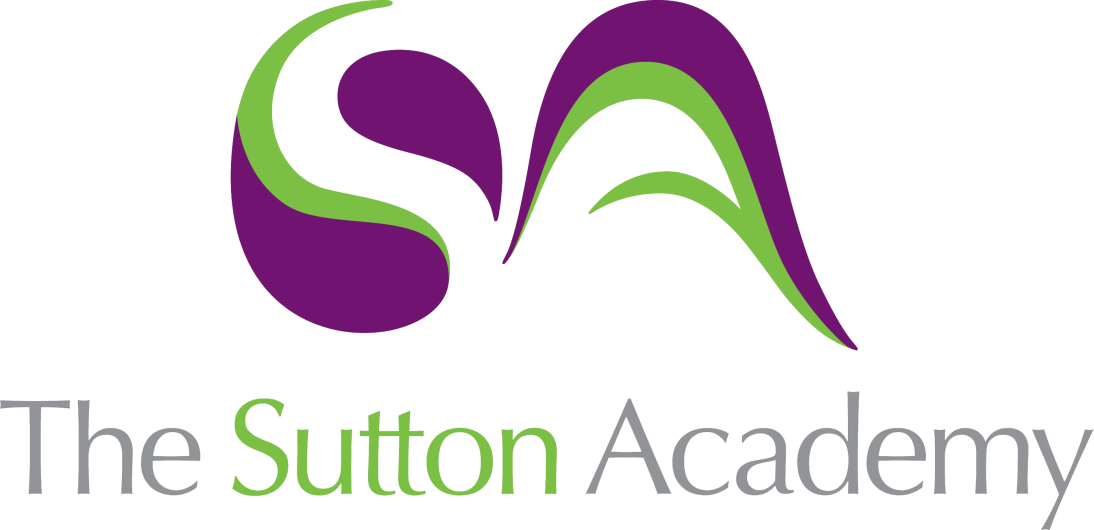 Knowledge Rich Curriculum Plan Year 10 Intermediate – Algebra 3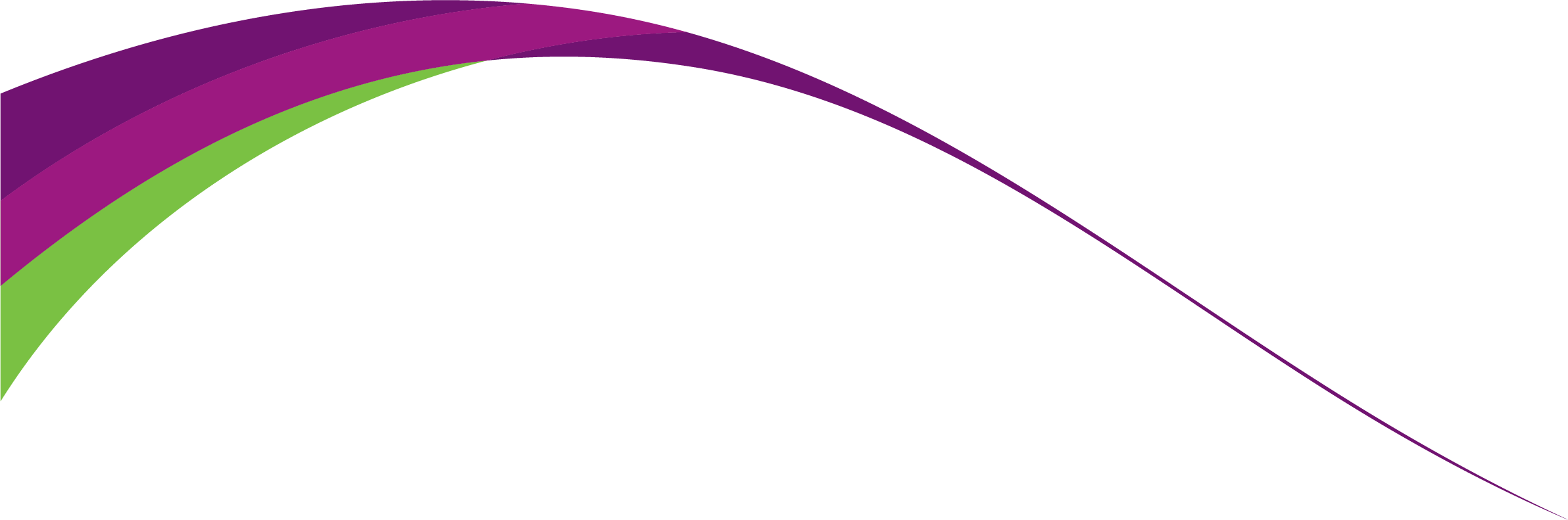 To learn how to find the nth term of a linear sequenceStudents will know how to generate linear sequences using the nth term.Students will know how to find the nth term of a linear sequence.Students will know how to find the nth term of a pattern sequence.Students will know how to solve problems involving sequences from real life situations.Sequence - a particular order in which related things follow each other.Generate – produce or create.Linear or Arithmetic Sequence - A number pattern which increases (or decreases) by the same amount each timeGeometric Sequence – a sequence made by multiplying by the same value each timeNth Term – a formula that enables us to find any term in a sequence. The ' n ' stands for the term numberStudents will need to know how to continue sequences including patterns and quadratic sequenceStudents will need to know how to describe the term-to-term rule for a sequenceTo learn how to solve problems using the nth term of a linear sequenceStudents will know how to generate both linear and quadratic sequences using the nth term.Students will know how to use the nth term of an arithmetic sequence to decide if a given number is a term in the sequence.Students will know how to solve problems involving sequences from real life situationsStudents will know how to find the first term greater/less than a certain numberQuadratic – involving a squared algebraic term but no other power higher than 2Substitute – use or add in place ofStudents will need to know how to substitute positive and negative numbers into formulaeTo learn how to draw straight line graphsStudents will need to know how to plot and draw graphs of y = a, x = a, y = x and y = –x, drawing and recognising lines parallel to axes. Students will know how to draw y = x and y = -xStudents will know how to complete a table of values and plot graphs in the form y = mx + c Students will know how to plot graphs in the form y = mx + cStudents will know how to draw straight line graphs in the form y = mx + c by using a table of values.Students will know how to plot straight line graphs in the form y = mx + c by first constructing their own table of valuesStudents will know how to plot and draw graphs of straight lines in the form x + y = cIntercept – cross Y-intercept – the y-intercept tells us where a graph crosses the y-axis, this where x = 0 X-intercept – the x-intercept tells us where a graph crosses the x-axis, this where y = 0Substitute – use or add in place ofCoordinate – two numbers or sometimes a letter and a number, that locate a specific point on a grid. They are written in the form (x, y) most commonly.Vertical – something that is vertical stands or points straight upHorizontal – something that is arranged sideways, parallel to the horizon, like a person lying downQuadrant – one of the four quarters of the coordinate planeStudents will need to know how to plot coordinatesStudents will need to know how to substitute into formulae To learn how to interpret the equation of a straight line and calculate the gradient.Students will know how to identify the gradient and y-intercept of a straight line given the equation.Students can identify coordinates of given points in the first quadrant or all four quadrants.To learn how to find the equation of a straight lineStudents will know how to identify the gradient and y-intercept of a straight line given the equation. Students will know that Students will know that the equation of a straight line can be written in the form y = mx + c where m tells us the gradient of the line and c tells us the y-interceptStudents will know how to find the equation of a given straight lineIntercept – cross Y-intercept – the y-intercept tells us where a graph crosses the y-axis, this where x = 0 X-intercept – the x-intercept tells us where a graph crosses the x-axis, this where y = 0Gradient – steepness. The gradient of a line tells us how steep the line is.Students need to know how to write coordinatesTo learn how to find the equation of a line and of parallel linesStudents will know how to substitute values into the equation of the line to find the intercept.Students will know how to select and use the fact that when y = mx + c is the equation of a straight line, then the gradient of a line parallel to it will have a gradient of m.Students will know how to generate equations of lines parallel to the given line.Students will know how to identify parallel lines from their equations. Students will know that parallel means that two lines side by side will never meet.Students will know how to determine the equation of a straight line from two pairs of coordinates.Parallel – parallel lines are two lines that are side by side and have the same distance continuously between them.Students will need to know how to solve linear equationsStudents will need to know how to calculate gradient between two coordinatesTo learn how to solve problems involving midpoints and find the length of a lineStudents will know how to find the midpoint of a lineStudents will know how to use the midpoint to find the coordinates of the end of a lineStudents will know how to solve coordinate problems involving midpointsStudents will know how to find the length of a line using Pythagoras’ Theorem
Midpoint - the exact middle point.Students will need to know how to use Pythagoras’ theorem to work out the hypotenuse of a right angled triangleTo learn how to solve linear simultaneous equations graphicallyStudents will know how to use linear graphs to estimate values of y for given values of x and vice versa.Students will know how to solve linear simultaneous equations graphicallySimultaneous – occurring, operating, or done at the same time.Simultaneous equations – equations involving two or more unknowns that are to have the same values in each equation. Linear Equation – an equation between two variables that can be written in the form y = mx + c. Linear equations give a straight line when plotted on a graph.Students will need to know how to draw straight line graphsTo learn how to solve linear simultaneous equationsStudents will use elimination to solve basic linear simultaneous equations algebraicallyStudents need to know how to solve linear equationsStudents need to know how to substitute numbers into formulaeTo learn how to solve linear simultaneous equationsStudents will know how to use elimination to solve linear simultaneous equations algebraically including where both need multiplying.Students will know how to form and solve linear simultaneous equations.
